                             FUNÄSFJÄLLENS GOLFKLUBB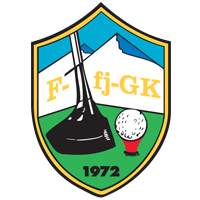                Föredragningslista för årsmöte den 24 mars 2023 påGyllene Bocken kl. 18.30 Fastställande av röstlängd för mötet.Frågan om mötet utlysts på rätt sätt.Fastställande av föredragningslista.Val av ordförande och sekreterare för mötet.Val av två protokolljusterare, tillika rösträknare som jämte ordförande skall justera mötesprotokollet.A) Styrelsens verksamhetsberättelse för senaste året.B) Styrelsens förvaltningsberättelse (balans och resultaträkning för senaste                   Räkenskapsåret.Revisonsberättelse över styrelsen förvaltning under senaste verksamhet-/räkenskapsåret.Fastställande av balans- och resultaträkning samt disposition av över/underskott.Frågan om ansvarsfrihet för styrelsen för den tid revisionen avser. Fastställande av verksamhetsplaner och medlemsavgifter för kommande   verksamhetsåret. Behandling av styrelsens förslag och i rätt tid inkomna motioner. Val av ny styrelse.Val av ordförande.Val av ledamöter för1 år.Val av ledamöter för 2 år.Val av revisor.Val av valberedning. Årsmötet beslut om att se över våra stadgarna till 2024 årsstämma i enlighet med vad SGF förordar av innehåll.  Övriga frågor och inkomna motioner. Mötet avslutas.